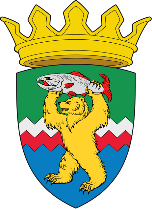 РОССИЙСКАЯ ФЕДЕРАЦИЯКАМЧАТСКИЙ КРАЙЕЛИЗОВСКИЙ МУНИЦИПАЛЬНЫЙ РАЙОНДУМА ЕЛИЗОВСКОГО МУНИЦИПАЛЬНОГО РАЙОНАРЕШЕНИЕ25 августа 2020 г. № 1449	г. Елизово99 (внеочередная) сессия О принятии нормативного правового акта «О транспортировке с места смерти (обнаружения) тел (останков) умерших (погибших) на территории Елизовского муниципального района в морги города Елизово»Рассмотрев внесенный Администрацией Елизовского муниципального района проект нормативного правового акта «О транспортировке с места смерти (обнаружения) тел (останков) умерших (погибших) на территории Елизовского муниципального района в морги города Елизово», в соответствии с Федеральным законом от 12.01.1996 № 8-ФЗ «О погребении и похоронном деле», Федеральным законом от 06.10.2003 № 131-ФЗ «Об общих принципах организации местного самоуправления в Российской Федерации», а также в связи с принятием Думой Елизовского муниципального района решения от 08.10.2019 № 1325 «Об участии Елизовского муниципального района в создании межмуниципального хозяйственного общества в форме общества с ограниченной ответственностью», государственной регистрацией и началом деятельности общества с ограниченной ответственностью «Специализированная служба по вопросам похоронного дела «Обелиск»,руководствуясь Уставом Елизовского муниципального района,Дума Елизовского муниципального района РЕШИЛА:1. Принять нормативный правовой акт «О транспортировке с места смерти (обнаружения) тел (останков) умерших (погибших) на территории Елизовского муниципального района в морги города Елизово».2. Направить нормативный правовой акт, принятый настоящим Решением, Главе Елизовского муниципального района для подписания и опубликования (обнародования) в установленном порядке.3. Настоящее Решение вступает в силу после его принятия.ВРИП Председателя Думы Елизовского муниципального района                         В.А. ЗавьяловРОССИЙСКАЯ ФЕДЕРАЦИЯКАМЧАТСКИЙ КРАЙЕЛИЗОВСКИЙ МУНИЦИПАЛЬНЫЙ РАЙОНДУМА ЕЛИЗОВСКОГО МУНИЦИПАЛЬНОГО РАЙОНАНОРМАТИВНЫЙ ПРАВОВОЙ АКТ«О транспортировкес места смерти (обнаружения) тел (останков) умерших (погибших) на территории Елизовского муниципального района в морги города Елизово»Принят решением Думы Елизовского муниципального района от 25.08.2020 г. № 1449Статья 1.Настоящий нормативный правовой акт регулирует отношения, связанные с транспортировкой с места смерти (обнаружения) тел (останков) умерших (погибших) на территории Елизовского муниципального района в морги города Елизово.Статья 2.Установить, что реализация настоящего нормативного правового акта осуществляется Администрацией Елизовского муниципального района.Статья 3.Финансовое обеспечение реализации настоящего нормативного правового акта является расходным обязательством Елизовского муниципального района и осуществляется за счет средств бюджета Елизовского муниципального района.Статья 4.Настоящий нормативный правовой акт вступает в силу после его официального опубликования (обнародования).С момента вступления в законную силу настоящего нормативного правового акта считать утратившим силу решение Думы Елизовского муниципального района от 25.12.2013 № 522 «О вопросах похоронного дела и транспортировке тел умерших».Глава Елизовскогомуниципального района                                           С.Н. ТюлькинОт 01.09.2020№  183